Full-Time Tuition Arrangement ContractI will be charged a full-time tuition rate of $800 per month.I will attend from 8am-3pm, Monday – Friday, on our scheduled days during the months of September-May.I will pay a month’s tuition of $800, payable one month in advance, with my first payment due September 1, 2021 and my last payment due May 1, 2022. I will receive an invoice including my tuition cost, plus any additional fees, one week before my tuition is due. I understand that tuition is based on our school calendar which includes holidays, breaks, and professional development. Tuition does not reflect the days of the child’s actual attendance. I will pay by cash, check (written out to: Duluth Forest Kinderhaus), or by automatic withdrawal.I understand that if my check is not honored by the bank, a $30 fee will be charged and payment must be made by cash only, within 24 hours.I understand that if my payment has not been received within five (5) business days after the due date, a $25 late fee will be assessed. For every day thereafter, a $5 charge will be incurred. If payment is not made within 30 days, it will be considered delinquent and can be grounds for termination of the contract and school attendance. The account will then be turned over to a collection agency.I understand the end of the school day is at 3:00 p.m. After 3:05 p.m., I will be charged $1 per minute I am late. These late charges will be added to the next month’s tuition invoice. Student Name (please print):_________________________________________________________Parent Name (please print):__________________________________________________________Parent Signature: _____________________________________ Date: ________________________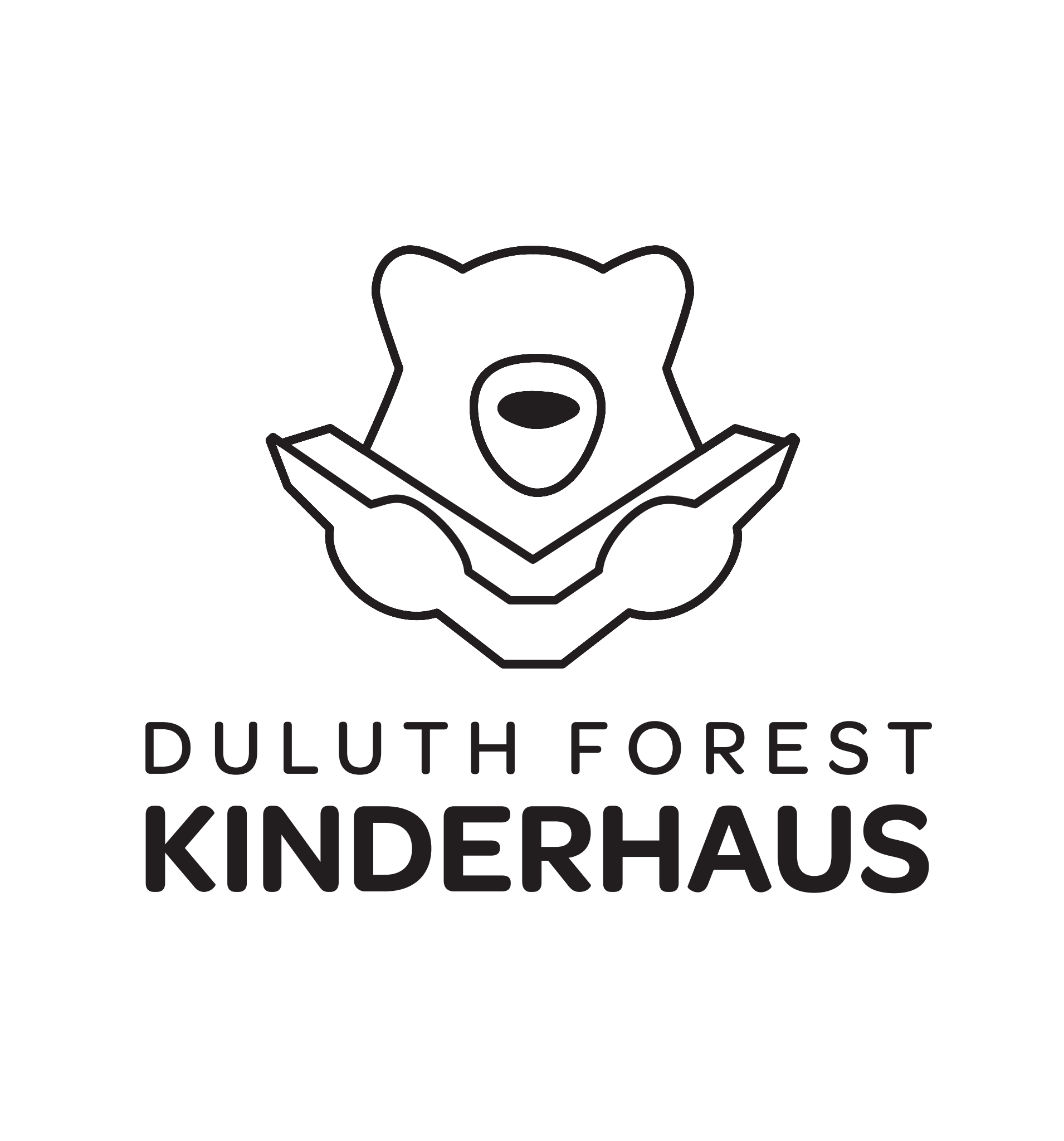 